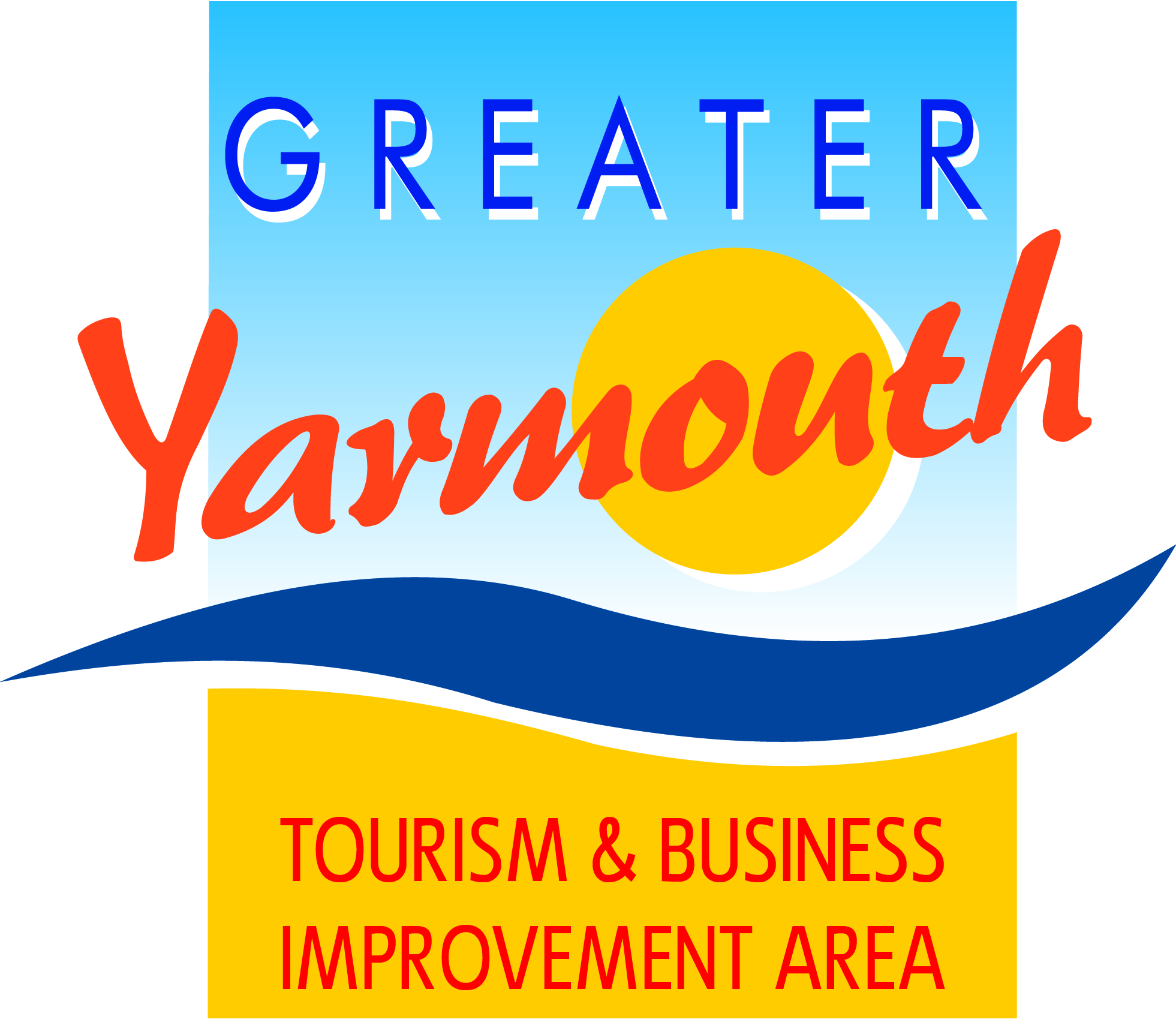 ANNUALTOURISM & BUSINESS AWARDS LUNCHEON for Wednesday 21st March – Assembly RoomsTown Hall, Great YarmouthI/We would like to attend the ual Tourism Awards LunchPlease send me ……...tickets @ £20.00 each(Please note: Tables can also be booked for up to 8, 9 or 10 people)When ordering luncheon tickets please make cheques payable to:-GREATER YARMOUTH TOURISM & BUSINESS IMPROVEMENTS AREA LTDOR ‘GYTABIA’Please return this form with your cheque to : Maritime House, 25 Marine Parade Great Yarmouth  NR30 2EN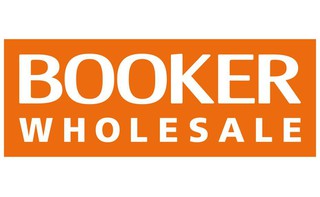 This year’s event is sponsored by Booker WholesaleNo.NAMEVegetarian or other dietary requirements234567890Name (for correspondence)Business name (if applicable)Preferred correspondence AddressEmail AddressTelephone number